Общие положенияКафедра «Промышленная электроника и инновационные технологии» является структурным подразделением ФГБОУ ВО «Комсомольский-на-Амуре государственный университет» (далее – университет, КнАГУ), обеспечивающим осуществление образовательной и научной деятельности университета и входит в состав факультета энергетики и управления (ФЭУ). Кафедра ПЭИТ осуществляет учебную, методическую, научно-исследовательскую деятельность. Совместно с другими подразделениями университета кафедра ПЭИТ ведет подготовку студентов и аспирантов, участвует в переподготовке и повышении квалификации работников других предприятий и организаций, а также оказывает услуги на коммерческой основе в соответствии с Уставом университета. Кафедра имеет статус – выпускающая.Полное наименование кафедры: Промышленная электроника и инновационные технологии. Сокращенное наименование ПЭИТ.Адрес кафедры: г. Комсомольск-на-Амуре, пр. Ленина, д. 27, КнАГУ, корпус 3, ауд. 208/3, peit@knastu.ru.1.2 Решения о создании и ликвидации кафедры принимаются ученым советом университета.Подчиненность кафедры: декану ФЭУ.Руководство кафедрой:1.4.1 Управление кафедрой осуществляется на принципах единоначалия и коллегиальности.1.4.2 Руководство кафедрой осуществляет заведующий кафедрой. 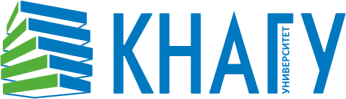 МИНОБРНАУКИ РОССИИФедеральное государственное бюджетное образовательное учреждениевысшего образования«Комсомольский-на-Амуре государственный университет»(ФГБОУ ВО «КнАГУ»)МИНОБРНАУКИ РОССИИФедеральное государственное бюджетное образовательное учреждениевысшего образования«Комсомольский-на-Амуре государственный университет»(ФГБОУ ВО «КнАГУ»)МИНОБРНАУКИ РОССИИФедеральное государственное бюджетное образовательное учреждениевысшего образования«Комсомольский-на-Амуре государственный университет»(ФГБОУ ВО «КнАГУ»)Приложение № 1УТВЕРЖДЕНОприказом ректора университетаот                  № ПОЛОЖЕНИЕ О ПОДРАЗДЕЛЕНИИПОЛОЖЕНИЕ О ПОДРАЗДЕЛЕНИИПОЛОЖЕНИЕ О ПОДРАЗДЕЛЕНИИг. Комсомольск-на-Амурег. Комсомольск-на-Амурег. Комсомольск-на-АмуреКафедра «Промышленная электроникаи инновационныетехнологии» (ПЭИТ)